花蓮縣花蓮市明廉國民小學108學年度家庭教育課程宣導推動成果報告主題：家庭教育課程年級：五年級成果照片：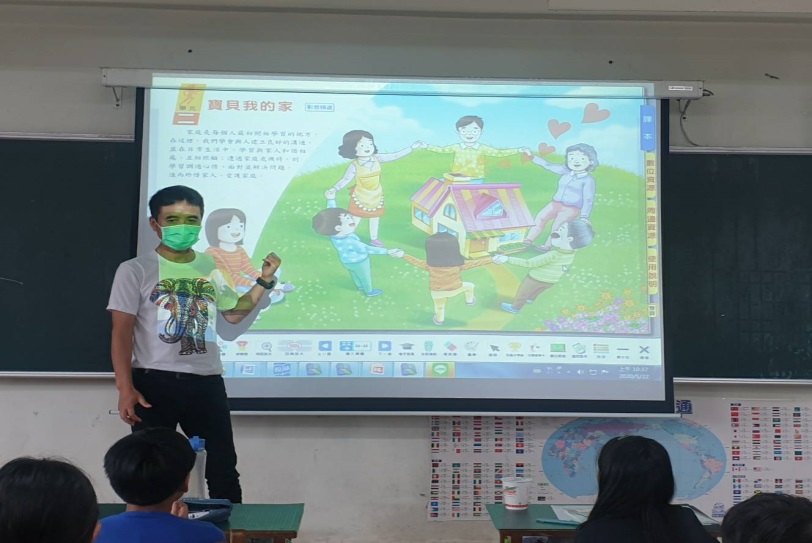 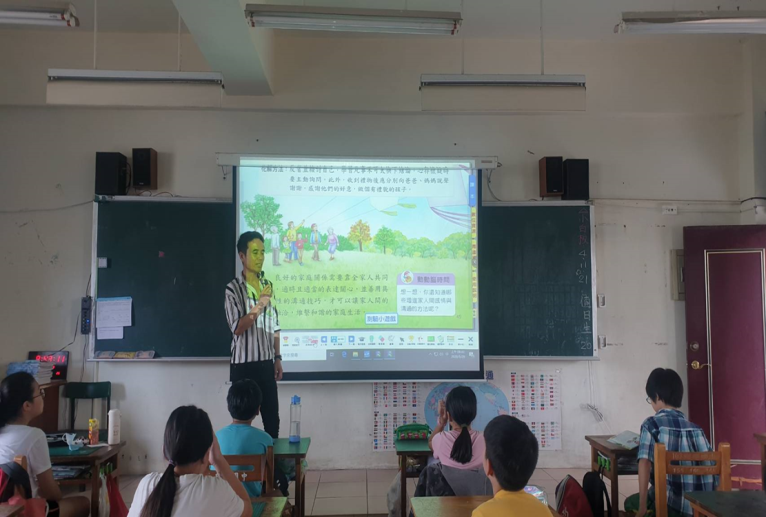 圖片說明：寶貝我的家(愛護家園)圖片說明：家人溝通技巧與重要性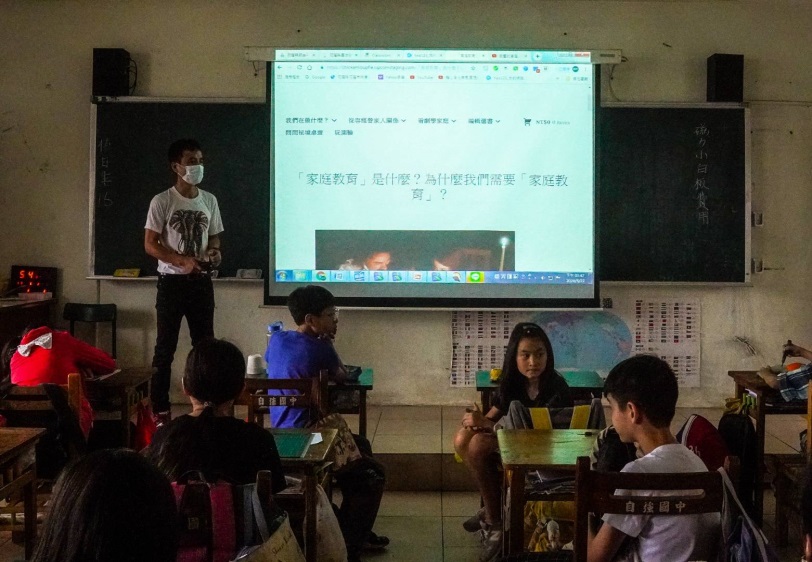 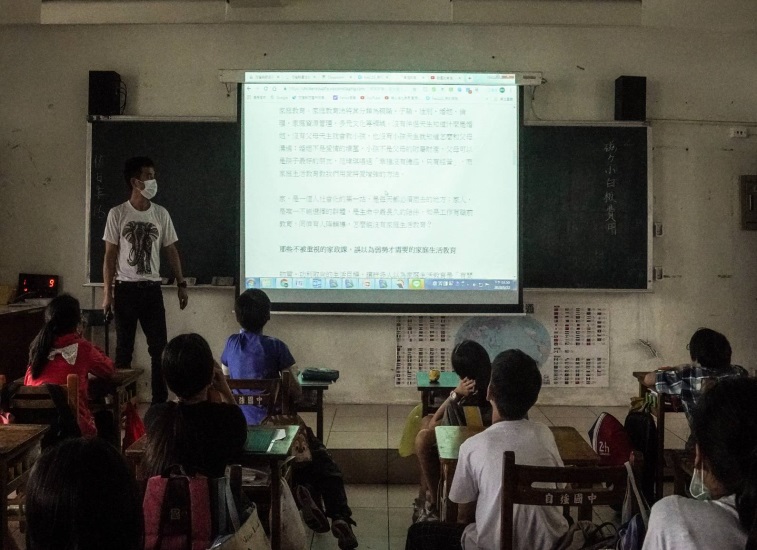 圖片說明：家庭教育介紹圖片說明：家庭教育之意義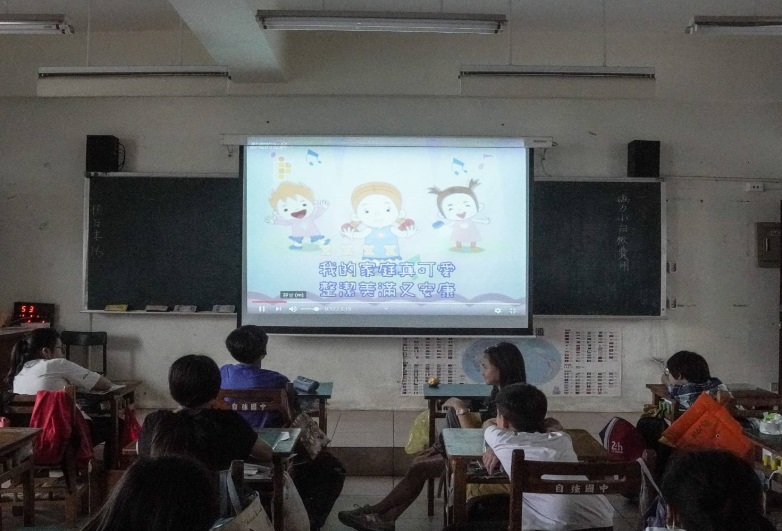 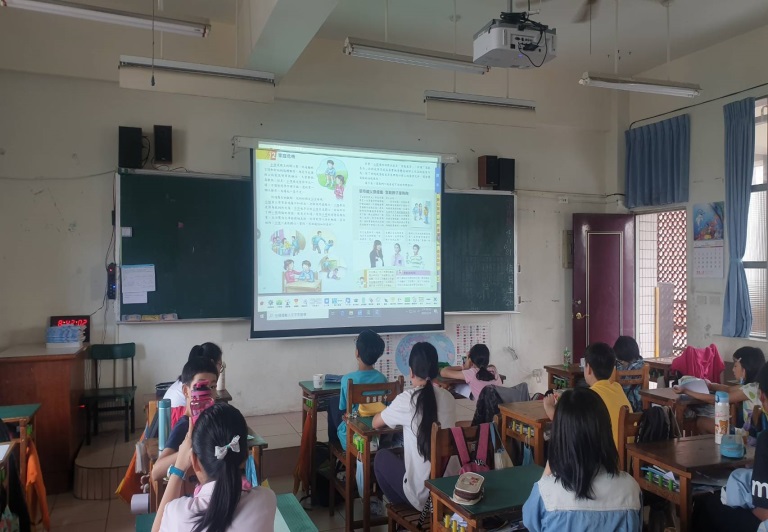 圖片說明：習唱”溫暖的家庭”歌曲圖片說明：家庭暴力說明